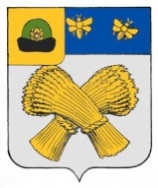 Территориальная избирательная комиссия Шацкого районаРязанской области391550, Рязанская область, г. Шацк, ул. Красная площадь, д. 5, тел. 2-18-59, 2-21-61, т/факс 2-18-59.Р  Е  Ш  Е  Н  И  Е12.02.2024 г.                                                                      № 107/374Об установлении времени безвозмездного предоставления помещений, находящихся в государственной или муниципальной собственности, для проведения агитационных публичных мероприятий в форме собранийРуководствуясь пунктом 3 статьи  54  Федерального  закона от 10 января 2003 N 19-ФЗ  "О выборах Президента Российской Федерации", на основании постановления Избирательной комиссии Рязанской области от 26 января 2024 г. № 87/1137-7 «О поручении территориальным избирательным комиссия об установлении времени безвозмездного предоставления помещений, находящихся в государственной или муниципальной собственности для проведения агитационных публичных мероприятий в форме собраний», в целях обеспечения равных условий проведения агитационных публичных мероприятий, связанных с предстоящими выборами Президента Российской Федерации, территориальная избирательная комиссия Шацкого района Рязанской областиРЕШИЛА:1. Установить время  использования помещений, пригодных для проведения агитационных публичных мероприятий, проводимых в форме собраний и находящихся в государственной или муниципальной собственности, для встреч с избирателями зарегистрированным кандидатам на должность Президента Российской Федерации, их доверенным лицам, представителям политических партий, выдвинувших зарегистрированных кандидатов продолжительностью до 2 (двух) часов, в пределах установленного режима эксплуатации занимаемого помещения, при соблюдении обеспечения равных условий  для всех зарегистрированных кандидатов на должность Президента Российской Федерации, их доверенным лицам, представителям политических партий, выдвинувших зарегистрированных кандидатов.2. Собственник (владелец) помещения информирует территориальную избирательную комиссию Шацкого района Рязанской области о предоставлении помещения зарегистрированным кандидатам, избирательным объединениям (политическим партиям)  не позднее дня, следующего за днем представления помещения.   3. Направить данное решение в Избирательную комиссию Рязанской области.4. Опубликовать данное решение на сайте ТИК Шацкого района Рязанской области5. Контроль за исполнением решения возложить на секретаря территориальной избирательной комиссии Шацкого района Рязанской области Бусареву Е.Б.Председатель ТИК Шацкого района			     Л.А.ПетрушкинаСекретарь ТИК Шацкого района	  	      Е.Б. Бусарева